АДМИНИСТРАЦИЯ ОКТЯБРЬСКОГО СЕЛЬСКОГО ПОСЕЛЕНИЯ                               АЛЕКСАНДРОВСКОГО РАЙОНА ТОМСКОЙ ОБЛАСТИ                           ПОСТАНОВЛЕНИЕВ соответствии с Федеральным законом от 06.03.2003 №131-ФЗ «Об общих принципах организации местного самоуправления в Российской Федерации», во исполнение Распоряжения Департамента природных ресурсов и охраны окружающей среды Томской области от 13.05.2020 № 87 «Об утверждении методических рекомендаций по определению схем размещения мест (площадок) накопления твердых коммунальных отходов и ведению реестров мест (площадок) накопления твердых коммунальных отходов на территории Томской области»,   администрация Октябрьского сельского поселения:ПОСТАНОВЛЯЕТ:1.Заменить приложение № 1 к постановлению Администрации Октябрьского сельского поселения от 28.02.2019 г. № 11 а «Реестр мест размещения контейнерных площадок для сбора ТКО на территории Октябрьского сельского поселения», на приложение № 1 к постановлению Администрации Октябрьского сельского поселения от 28.02.2019 г. № 11 а «Реестр мест (площадок) накопления твердых коммунальных отходов муниципального образования "Октябрьское сельское поселение" Александровского района Томской области» (формат .xlsx).2.Обнародовать настоящее постановление на информационном стенде администрации и разместить на официальном сайте Октябрьского сельского поселения в сети Интернет http://alsokt.ru/ в разделе «ЖКХ Жилищно-коммунальное хозяйство».3. Настоящее постановление вступает в силу со дня его официального опубликования (обнародования).4. Контроль за исполнением настоящего постановления оставляю за собой.Глава Октябрьского сельского поселения                                                            А.С. ЛатыповПриложение № 2  к постановлению администрацииОктябрьского сельского поселении от 28.02.2019    № 11а                                                        СХЕМА мест размещения контейнерных площадок для сбора ТКО на территории Октябрьского сельского поселения26.08.2020 г.№ 36  п. Октябрьскийп. ОктябрьскийО внесении изменений в постановлении администрации Октябрьского сельского поселения от 28.02.2019 г № 11 а «Об утверждении реестра и схемы мест размещения контейнерных площадок для временного хранения твердых коммунальных отходов на территории Октябрьского сельского поселения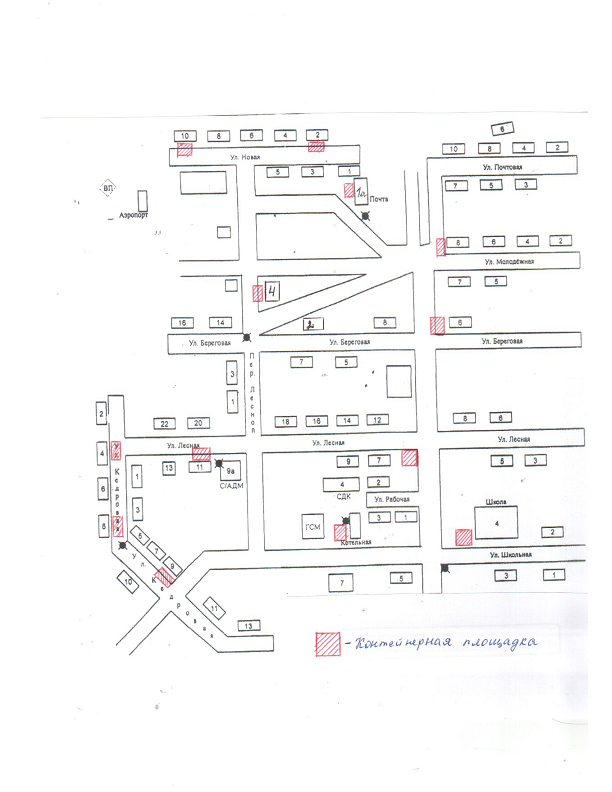 